   Listen and circle the right answer: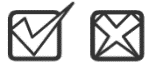    Write      or      : 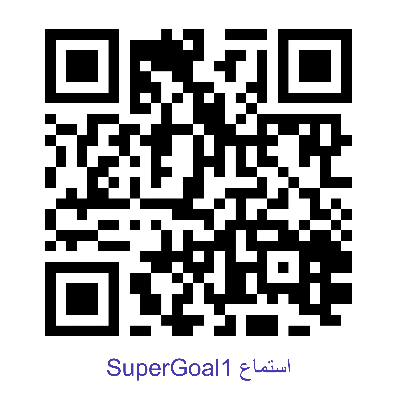 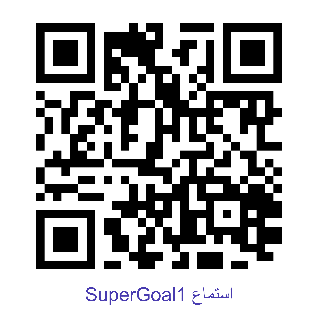 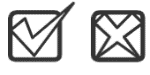  Audio : https://youtu.be/TQxD5IZAfts   Forms: https://forms.office.com/Pages/ShareFormPage.aspx?id=b4OQU5QpqkK9sELnf3f9C84PUFGeBGBFuY4-jPdGsvZUQ1NESVhHMDQxSlhJUTFYOVlWUlFFSE1MQiQlQCNjPTEu&sharetoken=QxXSyURY6oodUFJXUP0A    Listen and circle the right answer:   Write      or      : 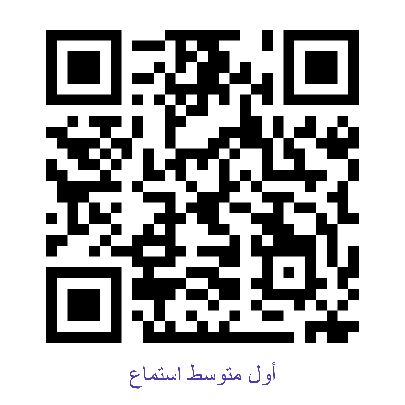 Audio : https://youtube.com/watch?v=Ay7i4pphjWU&si=EnSIkaIECMiOmarEForms: https://forms.office.com/Pages/ShareFormPage.aspx?id=b4OQU5QpqkK9sELnf3f9C84PUFGeBGBFuY4-jPdGsvZUQzNWSE9LODlBWFExTDZVUEpXRjdOWVo1UyQlQCNjPTEu&sharetoken=QxXSyURY6oodUFJXUP0AAudio Script:             Audio : https://youtube.com/watch?v=Ay7i4pphjWU&si=EnSIkaIECMiOmarEForms: https://forms.office.com/Pages/ShareFormPage.aspx?id=b4OQU5QpqkK9sELnf3f9C84PUFGeBGBFuY4-jPdGsvZUQzNWSE9LODlBWFExTDZVUEpXRjdOWVo1UyQlQCNjPTEu&sharetoken=QxXSyURY6oodUFJXUP0A   Listen and circle the right answer:Audio : https://youtu.be/TQxD5IZAftsForms: https://forms.office.com/Pages/ShareFormPage.aspx?id=b4OQU5QpqkK9sELnf3f9C84PUFGeBGBFuY4-jPdGsvZUQ1NESVhHMDQxSlhJUTFYOVlWUlFFSE1MQiQlQCNjPTEu&sharetoken=QxXSyURY6oodUFJXUP0Aالمملكة العربية السعوديةالمملكة العربية السعودية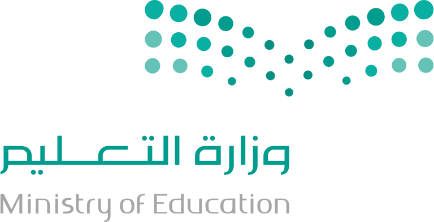 المادةالمادةاللغة الانجليزية (شفوي)اللغة الانجليزية (شفوي)وزارة التعليموزارة التعليمالصفالصفالأول متوسط الأول متوسط الادارة العامة للتعليم ب_______الادارة العامة للتعليم ب_______مقررمقررSuper Goal 1Super Goal 1مدرسة________المتوسطةمدرسة________المتوسطةالزمنالزمننصـف ساعةنصـف ساعةاختبار نهاية الفصل الدراسي الثاني – الدور الأول للعام الدراسي 1445 هــــ     اختبار نهاية الفصل الدراسي الثاني – الدور الأول للعام الدراسي 1445 هــــ     اختبار نهاية الفصل الدراسي الثاني – الدور الأول للعام الدراسي 1445 هــــ     اختبار نهاية الفصل الدراسي الثاني – الدور الأول للعام الدراسي 1445 هــــ     اختبار نهاية الفصل الدراسي الثاني – الدور الأول للعام الدراسي 1445 هــــ     اختبار نهاية الفصل الدراسي الثاني – الدور الأول للعام الدراسي 1445 هــــ     اختبار نهاية الفصل الدراسي الثاني – الدور الأول للعام الدراسي 1445 هــــ     اختبار نهاية الفصل الدراسي الثاني – الدور الأول للعام الدراسي 1445 هــــ     اختبار نهاية الفصل الدراسي الثاني – الدور الأول للعام الدراسي 1445 هــــ     اختبار نهاية الفصل الدراسي الثاني – الدور الأول للعام الدراسي 1445 هــــ     الاستماع 5التحدث 5المجموع 10الاسم ثلاثيالفصلأول /أول /رقم الكشف  رقم الكشف  What are Frank and Jason doing?They’re eating    snack - breakfast - sandwiches   . What do you usually do after dinner?         I usually   read books -  watch TV –  do my homework    .Where’s the English school?It’s   near – next to – across from  the supermarket.The speaker favorite teacher   is the   math - history – science   teacher.The neighborhood is    noisy – great - modern   .His father is a   designer - mechanic – lawyer  .Jeffrey goes to school   by car – by bus – on foot  .The teacher doesn’t like his job.                 (           )There are two bedrooms downstair.            (           )Carol and Frank are working in a bank.      (           )المملكة العربية السعوديةالمملكة العربية السعوديةالمادة:المادة:اللغة الانجليزية (شفوي)اللغة الانجليزية (شفوي)وزارة التعليموزارة التعليمالصفالصفالأول متوسطالأول متوسطالادارة العامة للتعليم ب_______الادارة العامة للتعليم ب_______مقررمقررSuper Goal 1Super Goal 1مدرسة________المتوسطةمدرسة________المتوسطةالزمن:الزمن:نصـف ساعةنصـف ساعةاختبار نهاية الفصل الدراسي الثاني – الدور الأول للعام الدراسي 1445هـاختبار نهاية الفصل الدراسي الثاني – الدور الأول للعام الدراسي 1445هـاختبار نهاية الفصل الدراسي الثاني – الدور الأول للعام الدراسي 1445هـاختبار نهاية الفصل الدراسي الثاني – الدور الأول للعام الدراسي 1445هـاختبار نهاية الفصل الدراسي الثاني – الدور الأول للعام الدراسي 1445هـاختبار نهاية الفصل الدراسي الثاني – الدور الأول للعام الدراسي 1445هـاختبار نهاية الفصل الدراسي الثاني – الدور الأول للعام الدراسي 1445هـاختبار نهاية الفصل الدراسي الثاني – الدور الأول للعام الدراسي 1445هـاختبار نهاية الفصل الدراسي الثاني – الدور الأول للعام الدراسي 1445هـاختبار نهاية الفصل الدراسي الثاني – الدور الأول للعام الدراسي 1445هـالاستماع 5التحدث 5المجموع 10الاسم ثلاثيالفصلأول /أول /رقم الكشف  رقم الكشف  What is Ryan doing?He’s drinking a cup of   tea - milk - coffee   . What time does Amal usually get up?        She usually gets up at   3:15 -  5:30 – 4:30   .Do you like math? Yes, I do. It’s great.I think it’s   easy - boring – difficult  .There’s a rug  under - behind – in front of  the sofa.Where do you live?I live on  Main  - Park – 52nd   Street.The kitchen is  small - modern – beautiful  .Is there a café near here?It’s next to the   bank - bookstore – supermarket  .The restaurant is closed on Saturdays.          (        )Omar is fourteen years old.                           (         )Lee is from China.                                        (         )Super Goal 1    ListeningResources  What is Ryan doing?  He’s drinking a cup coffee.Unit 8 - Page 65Pair WorkAudio CD2 trick 15 What time does Amal usually gets up?         She usually gets up at  five thirty  .Unit 11- Page 89Pair WorkAudio CD2 trick 33 Do you like math? Yes, I do. It’s great I think it’s difficult  Unit 10 – Page 81Pair WorkAudio CD2   trick 27 There’s a rug  in front of  the sofa.Unit 6 – Page 51Listening Audio   CD2 trick 4Where do you live? I live on Park.  Street.Unit 7 – Page 57Pair Work Audio CD2 trick 9Omar’s apartment is small. It has one bedroom and one bathroom. There’s a comfortable living room and there’s a modern kitchen. There isn’t a yard. But the apartment has a balcony with a beautiful view.Unit 6 – Page 49Listen and discussAudio CD2 trick 33Is there a café near here?Yes, there is. Go straight. It’s on the corner on your right. It’s next to the bookstore.Unit 7 – Page 59Listening Audio CD2 trick 10I like to cook. It’s very hot in the kitchen, but we’re very busy and I don’t notice it. I prepare meals for customers. The restaurant is excellent. I work all week, except Fridays. The restaurant is closed on Fridays. I work a lot, but I love my job.Unit 9 – Page 75Listening Audio CD2 trick 22Omar Hamadan lives in Tabuk. He is sixteen years oldAnd he’s on the school football team. Omar is very good player, and he’s the team’s top strikers this season.Unit 9– Page 77Reading Audio CD2 trick 25Who are your friends in school? Here’s a picture of my school friends the boy with glasses is Lee. He is an exchange student form China. He’s nice and very smart.Unit 10 – Page 81Listen and discussAudio CD2 trick26المملكة العربية السعوديةالمملكة العربية السعوديةالمادةالمادةاللغة الانجليزية (شفوي)اللغة الانجليزية (شفوي)وزارة التعليموزارة التعليمالصفالصفالأول متوسط الأول متوسط الادارة العامة للتعليم ب_______الادارة العامة للتعليم ب_______مقررمقررSuper Goal 1Super Goal 1مدرسة________المتوسطةمدرسة________المتوسطةالزمنالزمننصـف ساعةنصـف ساعةاختبار نهاية الفصل الدراسي الثاني – الدور الأول للعام الدراسي 1445 هــــ     اختبار نهاية الفصل الدراسي الثاني – الدور الأول للعام الدراسي 1445 هــــ     اختبار نهاية الفصل الدراسي الثاني – الدور الأول للعام الدراسي 1445 هــــ     اختبار نهاية الفصل الدراسي الثاني – الدور الأول للعام الدراسي 1445 هــــ     اختبار نهاية الفصل الدراسي الثاني – الدور الأول للعام الدراسي 1445 هــــ     اختبار نهاية الفصل الدراسي الثاني – الدور الأول للعام الدراسي 1445 هــــ     اختبار نهاية الفصل الدراسي الثاني – الدور الأول للعام الدراسي 1445 هــــ     اختبار نهاية الفصل الدراسي الثاني – الدور الأول للعام الدراسي 1445 هــــ     اختبار نهاية الفصل الدراسي الثاني – الدور الأول للعام الدراسي 1445 هــــ     اختبار نهاية الفصل الدراسي الثاني – الدور الأول للعام الدراسي 1445 هــــ     الاستماع 5التحدث 5المجموع 10الاسم ثلاثيالفصلأول /أول /رقم الكشف  رقم الكشف  What are Frank and Jason doing?They’re eating    snack - breakfast - sandwiches   . What do you usually do after dinner?         I usually   read books -  watch TV –  do my homework    .Where’s the English school?It’s   near – next to – across from  the supermarket.The speaker favorite teacher   is the   math - history – science   teacher.The neighborhood is    noisy – great - modern   .